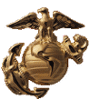 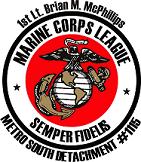 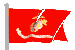  MINUTES FROM June 5, 2019  MCL METRO SOUTH DETACHMENT 1115WHERE:	VFW Easton Ma.Commandant JJ Mcgrath called meeting to order at 19:04 hrs calling upon Sergeant-at-Arms to secure the building for the start of the meeting.Sergeant-at-Arms secured the quarters and announced he was satisfied all that were present were authorized to be there. Pledge of Allegiance was then recited by the Detachment Marines.There were 11 Marines Present for the meeting.Commandant JJ Mcgrath called for Chaplain Roger Hoffman to recite the opening prayer. Commandant JJ Mcgrath called for Sergeant-at-Arms to declare the meeting open for conduct of official business.Commandant JJ Mcgrath called roll call of the detachment’s officers: New MembersKeith Butler introduced and voted into detachment as associate memberCorrespondenceCorrespondence. Flag Day ceremony LaLiberte Elementary 6/11 Ranyham$200 for Eagle Scout Connor PerinikSicknessCommandant JJ Mcgrath asked for any sickness or distressed members or family members. 	James Earle Ballinger and Miciala Britto mentionedReportsMinutes available for May acceptedPaymaster report of 5101.67  made, motioned to accept, seconded and accepted.OLD BUSINESS: Standing committees 11/12:HONOR GUARDReport made by Chaplain Roger Hoffman on wakes and activities. QUARTERNASTERNABirthday BallOngoingScholarshipMade May 28OCYMNothing new to reportFund RaiserMore to come. UNFINISHED BUSINESS 13:Phone numbers of officers on web pageEnmigna 8/6NEW BUSINESS 14:NAGOOD OF THE LEAGUE 16Irs signatures needed. Next Meeting is Wednesday August 7, 2019. The start time for the meeting will be at 19:00. Commandant JJ Mcgrath called for moment of silence for deceased members.Commandant JJ Mcgrath called for Sergeant-at-arms to retire the colors.Sergeant-at-Arms called for hand salute.Commandant JJ Mcgrath call for Chaplain Roger Hoffman to lead the closing prayer, Chaplain Roger Hoffman read closing prayer.Commandant JJ Mcgrath called for Sergeant-at-Arms to officially close the meetingSergeant-at-Arms declared the meeting officially over.Commandant JJ Mcgrath ended meeting at 2015  hrs with 1 rap of the gavel.Respectfully submittedRik CoffmanActing AdjutantPositionName  PresentExcused  Commandant JJ Mcgrath X Sr Vice Commandant Rik CoffmanX Jr Vice commandantPatrick BallingerX Judge Advocate Fred WilliamsX AdjutantActing Rik CoffmanX Paymaster Ron HillX Chaplain Roger HoffmanX Sergeant at Arms Will FishkinsX Quartermaster Fred WilliamsX Webmaster Honor Guard Captain JJ McGrathX Past Commandant Rik CoffmanX